Ben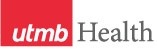 WEEKLY RELAYSWEEKLY RELAYSMay 20, 2021YOUR DEPARTMENT NEWS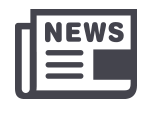 YOUR DEPARTMENT NEWSYOUR DEPARTMENT NEWSUTMB NEWS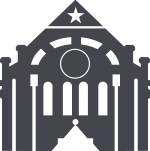 UTMB NEWSThe 2021 TEACH-S Educational Symposium was held on May 14th.    UTMB was well represented at this multi-institutional conference with presentations by students, staff, and faculty.WORKSHOP:Kathleen Everling PhD, Holly West, DHEd, PA-C Maintaining Connections with Learners While Combatting "Zoom Fatigue"  ORAL ABSTRACT PRESENTATION:Karen Szauter MD, Caley Satterfield PhD, Aleisha Elliott MS, Sidra Qureshi MD, Yusra Siddiqui MD     The Doctor Will “See” You Now:  Telehealth for Medical Students POSTERS: (** 2021 Graduate from the Scholars in Education faculty development program)Michael Ainsworth MD, Karen Szauter MD Tracking and Addressing Lapses in Medical Student Professional Behavior: Lessons Learned Over Twenty YearsAshley Guillory, PhD ** Question Writing Activity in a Graduate Physician Assistant PharmacologyJasmine Jones, BSA, Kendall Wermine, BS, Elijah Romero, BS, Vanessa Liu, BS, Gisela Gonzalez, BS, Norma Perez Raifaisen, MD, DrPH First in the Family: Advocation for First Generation Medical Students on a Novel Scale Marconi Monteiro, EdD, Judith Aronson, MD Faculty Learning Communities for the Development of Scholarly Teaching and Educational Scholarship in Health Professions EducationTatiana Nanovskaya, PhD **, Holly West, DHEd, Flavio Marconi L. Monteiro, EdD, Lisa A. Elferink, PhD Use of Mechanistic Concepts Maps as a Learning Tool for Medical Students during Problem-based LearningAlyssa Shaffner, MD, Danielle Morelli, MD, Sarah Baker, MD, Michael Miller, MD, Rachel Russo, MD, Kathlene Trello-Rishel, MD, Dawnelle Schatte, MD Two Approaches to Teaching Antiracism as it pertains to Race in The Psychiatry ClerkshipKaren Szauter, MD, Julie McKee, MD, Dawnelle Schatte, MD, Amanda Carey  Vaccinate! But How?Karen Szauter, MD  Interruption of On-Campus Learning: Did it Impact Student Self-Perception of Clinical Skills?Karen Szauter, MD, F. Marconi Monteiro, EdD, Michael Ainsworth, MD, Lisa Elferink, PhD, Thomas Kimbrough, MD, Sagar Kamprath, MD, Marie Dawlett, MD, Dawnelle Schatte, MD, Holly West, DHEd, Victor Sierpina, MD, Jeff Farroni, PhD, JD  The Differential Diagnosis as a Snapshot of Clinical ReasoningOffice of Student Affairs - Special ProgramsColors of Medicine, funded by a THECB Minority Recruitment Grant, is holding a May series of Wednesday lunchtime premed webinars. CoM also mentors premeds and hosts video interviews with minority faculty and medical students on their website: https://www.utmb.edu/specialprograms/mhgp and https://www.utmb.edu/specialprograms/diversity-in-medicine-interview-series Frontera de Salud continues local community engagement efforts through their Senior Care initiative with "Adopt a Grandparent", an opportunity for health professions students to 'adopt' a local senior and support them with medical management, social engagement, cognitive processing and dexterity, and stress management. Visit their FB page: https://www.facebook.com/fronteradesaludutmb/ The 2021 TEACH-S Educational Symposium was held on May 14th.    UTMB was well represented at this multi-institutional conference with presentations by students, staff, and faculty.WORKSHOP:Kathleen Everling PhD, Holly West, DHEd, PA-C Maintaining Connections with Learners While Combatting "Zoom Fatigue"  ORAL ABSTRACT PRESENTATION:Karen Szauter MD, Caley Satterfield PhD, Aleisha Elliott MS, Sidra Qureshi MD, Yusra Siddiqui MD     The Doctor Will “See” You Now:  Telehealth for Medical Students POSTERS: (** 2021 Graduate from the Scholars in Education faculty development program)Michael Ainsworth MD, Karen Szauter MD Tracking and Addressing Lapses in Medical Student Professional Behavior: Lessons Learned Over Twenty YearsAshley Guillory, PhD ** Question Writing Activity in a Graduate Physician Assistant PharmacologyJasmine Jones, BSA, Kendall Wermine, BS, Elijah Romero, BS, Vanessa Liu, BS, Gisela Gonzalez, BS, Norma Perez Raifaisen, MD, DrPH First in the Family: Advocation for First Generation Medical Students on a Novel Scale Marconi Monteiro, EdD, Judith Aronson, MD Faculty Learning Communities for the Development of Scholarly Teaching and Educational Scholarship in Health Professions EducationTatiana Nanovskaya, PhD **, Holly West, DHEd, Flavio Marconi L. Monteiro, EdD, Lisa A. Elferink, PhD Use of Mechanistic Concepts Maps as a Learning Tool for Medical Students during Problem-based LearningAlyssa Shaffner, MD, Danielle Morelli, MD, Sarah Baker, MD, Michael Miller, MD, Rachel Russo, MD, Kathlene Trello-Rishel, MD, Dawnelle Schatte, MD Two Approaches to Teaching Antiracism as it pertains to Race in The Psychiatry ClerkshipKaren Szauter, MD, Julie McKee, MD, Dawnelle Schatte, MD, Amanda Carey  Vaccinate! But How?Karen Szauter, MD  Interruption of On-Campus Learning: Did it Impact Student Self-Perception of Clinical Skills?Karen Szauter, MD, F. Marconi Monteiro, EdD, Michael Ainsworth, MD, Lisa Elferink, PhD, Thomas Kimbrough, MD, Sagar Kamprath, MD, Marie Dawlett, MD, Dawnelle Schatte, MD, Holly West, DHEd, Victor Sierpina, MD, Jeff Farroni, PhD, JD  The Differential Diagnosis as a Snapshot of Clinical ReasoningOffice of Student Affairs - Special ProgramsColors of Medicine, funded by a THECB Minority Recruitment Grant, is holding a May series of Wednesday lunchtime premed webinars. CoM also mentors premeds and hosts video interviews with minority faculty and medical students on their website: https://www.utmb.edu/specialprograms/mhgp and https://www.utmb.edu/specialprograms/diversity-in-medicine-interview-series Frontera de Salud continues local community engagement efforts through their Senior Care initiative with "Adopt a Grandparent", an opportunity for health professions students to 'adopt' a local senior and support them with medical management, social engagement, cognitive processing and dexterity, and stress management. Visit their FB page: https://www.facebook.com/fronteradesaludutmb/ The 2021 TEACH-S Educational Symposium was held on May 14th.    UTMB was well represented at this multi-institutional conference with presentations by students, staff, and faculty.WORKSHOP:Kathleen Everling PhD, Holly West, DHEd, PA-C Maintaining Connections with Learners While Combatting "Zoom Fatigue"  ORAL ABSTRACT PRESENTATION:Karen Szauter MD, Caley Satterfield PhD, Aleisha Elliott MS, Sidra Qureshi MD, Yusra Siddiqui MD     The Doctor Will “See” You Now:  Telehealth for Medical Students POSTERS: (** 2021 Graduate from the Scholars in Education faculty development program)Michael Ainsworth MD, Karen Szauter MD Tracking and Addressing Lapses in Medical Student Professional Behavior: Lessons Learned Over Twenty YearsAshley Guillory, PhD ** Question Writing Activity in a Graduate Physician Assistant PharmacologyJasmine Jones, BSA, Kendall Wermine, BS, Elijah Romero, BS, Vanessa Liu, BS, Gisela Gonzalez, BS, Norma Perez Raifaisen, MD, DrPH First in the Family: Advocation for First Generation Medical Students on a Novel Scale Marconi Monteiro, EdD, Judith Aronson, MD Faculty Learning Communities for the Development of Scholarly Teaching and Educational Scholarship in Health Professions EducationTatiana Nanovskaya, PhD **, Holly West, DHEd, Flavio Marconi L. Monteiro, EdD, Lisa A. Elferink, PhD Use of Mechanistic Concepts Maps as a Learning Tool for Medical Students during Problem-based LearningAlyssa Shaffner, MD, Danielle Morelli, MD, Sarah Baker, MD, Michael Miller, MD, Rachel Russo, MD, Kathlene Trello-Rishel, MD, Dawnelle Schatte, MD Two Approaches to Teaching Antiracism as it pertains to Race in The Psychiatry ClerkshipKaren Szauter, MD, Julie McKee, MD, Dawnelle Schatte, MD, Amanda Carey  Vaccinate! But How?Karen Szauter, MD  Interruption of On-Campus Learning: Did it Impact Student Self-Perception of Clinical Skills?Karen Szauter, MD, F. Marconi Monteiro, EdD, Michael Ainsworth, MD, Lisa Elferink, PhD, Thomas Kimbrough, MD, Sagar Kamprath, MD, Marie Dawlett, MD, Dawnelle Schatte, MD, Holly West, DHEd, Victor Sierpina, MD, Jeff Farroni, PhD, JD  The Differential Diagnosis as a Snapshot of Clinical ReasoningOffice of Student Affairs - Special ProgramsColors of Medicine, funded by a THECB Minority Recruitment Grant, is holding a May series of Wednesday lunchtime premed webinars. CoM also mentors premeds and hosts video interviews with minority faculty and medical students on their website: https://www.utmb.edu/specialprograms/mhgp and https://www.utmb.edu/specialprograms/diversity-in-medicine-interview-series Frontera de Salud continues local community engagement efforts through their Senior Care initiative with "Adopt a Grandparent", an opportunity for health professions students to 'adopt' a local senior and support them with medical management, social engagement, cognitive processing and dexterity, and stress management. Visit their FB page: https://www.facebook.com/fronteradesaludutmb/ Monthly financial update, results as of April 30:For the month of April, UTMB’s adjusted margin was $41.3 million, which was $11.8 million favorable to planned results. Year to date, UTMB’s adjusted margin was $37.1 million, which was $54.3 million favorable to planned results. Thank you for your ongoing efforts to manage expenses and improve the efficiency of our work to ensure the long-term success of UTMB’s mission.Next episode of Health Care Unmasked set for May 26:Dr. Peter Kan, the Robert L. Moody Distinguished University Chair and chair of the Department of Neurosurgery, will join host TJ Aulds to discuss and promote Stroke Awareness Month, which is recognized each May. The conversation, which is set for noon, May 26 will be broadcast on the i45NOW Facebook page at https://www.facebook.com/i45NOW/. (Please note that this event was rescheduled from May 19).REMINDERUpgrades to PeopleSoft FMS and PeopleSoft HCM and CRM:PeopleSoft FMS was upgraded on May 16 and the PeopleSoft HCM & CRM is set to be upgraded on May 24. Once upgraded, users should see a new and improved WHITE login screen with a rainbow bar. If you are seeing and signing into a BLUE FMS login screen, you must clear browser cache to avoid running into errors using the application. If you are a frequent user of FMS, please clear the cache in your browser to correctly access the system. For more information on clearing your browser’s cache, visit  How to clear browser cache.docx. For issues and questions, email AIS.IncidentManagement@utmb.edu.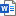 President’s Cabinet Award applications due May 28:The President’s Cabinet Awards committee is seeking proposals for the 2021 President’s Cabinet Awards. The theme of this year’s awards, “UTMB Health—The Community and Beyond: Working Together for our Future,” recognizes the shared interests of the university, the surrounding community and beyond by promoting a vibrant and supportive environment. Projects that mobilize the creativity, ingenuity and dedication of UTMB students, staff and faculty to benefit the community are especially encouraged. Applications are available online at https://development.utmb.edu/file/pcapp.pdf and should be turned in no later than 4:30 p.m., May 28. For information on where to submit proposals, visit www.utmb.edu/cabinet. Monthly financial update, results as of April 30:For the month of April, UTMB’s adjusted margin was $41.3 million, which was $11.8 million favorable to planned results. Year to date, UTMB’s adjusted margin was $37.1 million, which was $54.3 million favorable to planned results. Thank you for your ongoing efforts to manage expenses and improve the efficiency of our work to ensure the long-term success of UTMB’s mission.Next episode of Health Care Unmasked set for May 26:Dr. Peter Kan, the Robert L. Moody Distinguished University Chair and chair of the Department of Neurosurgery, will join host TJ Aulds to discuss and promote Stroke Awareness Month, which is recognized each May. The conversation, which is set for noon, May 26 will be broadcast on the i45NOW Facebook page at https://www.facebook.com/i45NOW/. (Please note that this event was rescheduled from May 19).REMINDERUpgrades to PeopleSoft FMS and PeopleSoft HCM and CRM:PeopleSoft FMS was upgraded on May 16 and the PeopleSoft HCM & CRM is set to be upgraded on May 24. Once upgraded, users should see a new and improved WHITE login screen with a rainbow bar. If you are seeing and signing into a BLUE FMS login screen, you must clear browser cache to avoid running into errors using the application. If you are a frequent user of FMS, please clear the cache in your browser to correctly access the system. For more information on clearing your browser’s cache, visit  How to clear browser cache.docx. For issues and questions, email AIS.IncidentManagement@utmb.edu.President’s Cabinet Award applications due May 28:The President’s Cabinet Awards committee is seeking proposals for the 2021 President’s Cabinet Awards. The theme of this year’s awards, “UTMB Health—The Community and Beyond: Working Together for our Future,” recognizes the shared interests of the university, the surrounding community and beyond by promoting a vibrant and supportive environment. Projects that mobilize the creativity, ingenuity and dedication of UTMB students, staff and faculty to benefit the community are especially encouraged. Applications are available online at https://development.utmb.edu/file/pcapp.pdf and should be turned in no later than 4:30 p.m., May 28. For information on where to submit proposals, visit www.utmb.edu/cabinet. TOPICSLEGEND	PATIENT CARE	EDUCATION & RESEARCH	INSTITUTIONAL SUPPORT	CMC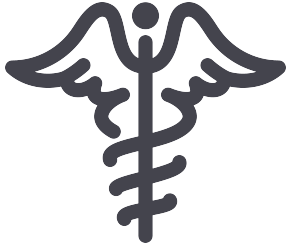 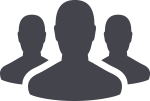 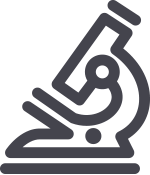 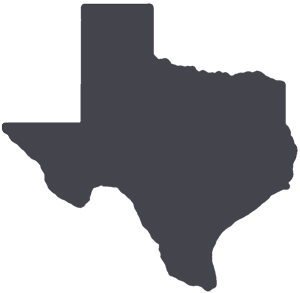 	PATIENT CARE	EDUCATION & RESEARCH	INSTITUTIONAL SUPPORT	CMC	PATIENT CARE	EDUCATION & RESEARCH	INSTITUTIONAL SUPPORT	CMC	PATIENT CARE	EDUCATION & RESEARCH	INSTITUTIONAL SUPPORT	CMCAROUND UTMB (Use the legend above to quickly find items of interest to your team)AROUND UTMB (Use the legend above to quickly find items of interest to your team)AROUND UTMB (Use the legend above to quickly find items of interest to your team)AROUND UTMB (Use the legend above to quickly find items of interest to your team)AROUND UTMB (Use the legend above to quickly find items of interest to your team)GALVESTON CAMPUSRetail dining departmental orders:UTMB Retail Dining has implemented an easy ordering option specifically for small food orders for departments on the Galveston Campus. Designated department staff can place orders of up to $500 using an online form for meetings and small department functions. (For department food orders of more than $500, please continue to contact UTMB Catering Services). Payment for departmental food orders can be made via Internal Service Core (ISC) number. Visit utmb.edu/food-nutrition and click the Galveston Department Orders button for instructions and available menu items. Retail Dining plans to rollout similar initiatives on the other campuses in the near future.SAVE THE DATEEmployee Service Day online events planned for June 24:This year’s online celebration of UTMB Employee Service Day is planned for June 24. Please stay tuned for more information about the festivities as we honor those who have completed years-of-service milestones, our GEM card recipients and the winner of the 2021 Leone Award.Weekly Wellness Recap:This month's theme is all about reflecting on what gives our life meaning. Being a part of something bigger than ourselves and focusing on things that we value is key to our well-being and resilience. So let's take time to reflect on what we care about this month and keep these things at the front of our minds as our societies begin to open up again.Plan or do something to contribute to your team and community.Take a moment to look up at the sky—reflecting that we are all part of something bigger.Express gratitude to people who you see working to make things better.Take some time to make what you usually do extra meaningful.Send a hand-written, thoughtful note.Reflect on what makes you feel valued and purposeful.        The Joint Commission Questions of the Week—Provision of Care, Patient Education:True or False? Based on the patient’s condition and assessed needs, the education and training provided to the patient by the hospital include any of the following:An explanation of the plan for care, treatment and services.Basic health practices and safety.Information on the safe and effective use of medications.Nutrition interventions (e.g., supplements) and modified diets.Discussion of pain, the risk for pain, the importance of effective pain management, the pain assessment process and methods for pain management.Information on oral health.Information on the safe and effective use of medical equipment or supplies provided by the hospital.Habilitation or rehabilitation techniques to help the patient reach maximum independence.Fall reduction strategies.Answer: TrueTrue or False? The hospital performs a learning needs assessment for each patient which includes:The patient’s cultural and religious beliefs.Emotional barriers.Desire and motivation to learn.Physical or cognitive limitations.Barriers to communication.Answer: TrueRationale: Chronic disease is on the rise, and patients are becoming increasingly responsible for managing their own health at home. Acute care patients are often discharged or released from health care settings with instructions for self-care that can range from changing bandages to caring for drains to home infusion.Consequently, patient education continues to take on greater importance in influencing the patient’s outcome and in promoting healthy behaviors. To equip the patient to provide for his or her own health care needs, the hospital needs to assess the patient’s learning needs and use methods of education and instruction that are matched to the patient’s level of understanding.GALVESTON CAMPUSRetail dining departmental orders:UTMB Retail Dining has implemented an easy ordering option specifically for small food orders for departments on the Galveston Campus. Designated department staff can place orders of up to $500 using an online form for meetings and small department functions. (For department food orders of more than $500, please continue to contact UTMB Catering Services). Payment for departmental food orders can be made via Internal Service Core (ISC) number. Visit utmb.edu/food-nutrition and click the Galveston Department Orders button for instructions and available menu items. Retail Dining plans to rollout similar initiatives on the other campuses in the near future.SAVE THE DATEEmployee Service Day online events planned for June 24:This year’s online celebration of UTMB Employee Service Day is planned for June 24. Please stay tuned for more information about the festivities as we honor those who have completed years-of-service milestones, our GEM card recipients and the winner of the 2021 Leone Award.Weekly Wellness Recap:This month's theme is all about reflecting on what gives our life meaning. Being a part of something bigger than ourselves and focusing on things that we value is key to our well-being and resilience. So let's take time to reflect on what we care about this month and keep these things at the front of our minds as our societies begin to open up again.Plan or do something to contribute to your team and community.Take a moment to look up at the sky—reflecting that we are all part of something bigger.Express gratitude to people who you see working to make things better.Take some time to make what you usually do extra meaningful.Send a hand-written, thoughtful note.Reflect on what makes you feel valued and purposeful.        The Joint Commission Questions of the Week—Provision of Care, Patient Education:True or False? Based on the patient’s condition and assessed needs, the education and training provided to the patient by the hospital include any of the following:An explanation of the plan for care, treatment and services.Basic health practices and safety.Information on the safe and effective use of medications.Nutrition interventions (e.g., supplements) and modified diets.Discussion of pain, the risk for pain, the importance of effective pain management, the pain assessment process and methods for pain management.Information on oral health.Information on the safe and effective use of medical equipment or supplies provided by the hospital.Habilitation or rehabilitation techniques to help the patient reach maximum independence.Fall reduction strategies.Answer: TrueTrue or False? The hospital performs a learning needs assessment for each patient which includes:The patient’s cultural and religious beliefs.Emotional barriers.Desire and motivation to learn.Physical or cognitive limitations.Barriers to communication.Answer: TrueRationale: Chronic disease is on the rise, and patients are becoming increasingly responsible for managing their own health at home. Acute care patients are often discharged or released from health care settings with instructions for self-care that can range from changing bandages to caring for drains to home infusion.Consequently, patient education continues to take on greater importance in influencing the patient’s outcome and in promoting healthy behaviors. To equip the patient to provide for his or her own health care needs, the hospital needs to assess the patient’s learning needs and use methods of education and instruction that are matched to the patient’s level of understanding.GALVESTON CAMPUSRetail dining departmental orders:UTMB Retail Dining has implemented an easy ordering option specifically for small food orders for departments on the Galveston Campus. Designated department staff can place orders of up to $500 using an online form for meetings and small department functions. (For department food orders of more than $500, please continue to contact UTMB Catering Services). Payment for departmental food orders can be made via Internal Service Core (ISC) number. Visit utmb.edu/food-nutrition and click the Galveston Department Orders button for instructions and available menu items. Retail Dining plans to rollout similar initiatives on the other campuses in the near future.SAVE THE DATEEmployee Service Day online events planned for June 24:This year’s online celebration of UTMB Employee Service Day is planned for June 24. Please stay tuned for more information about the festivities as we honor those who have completed years-of-service milestones, our GEM card recipients and the winner of the 2021 Leone Award.Weekly Wellness Recap:This month's theme is all about reflecting on what gives our life meaning. Being a part of something bigger than ourselves and focusing on things that we value is key to our well-being and resilience. So let's take time to reflect on what we care about this month and keep these things at the front of our minds as our societies begin to open up again.Plan or do something to contribute to your team and community.Take a moment to look up at the sky—reflecting that we are all part of something bigger.Express gratitude to people who you see working to make things better.Take some time to make what you usually do extra meaningful.Send a hand-written, thoughtful note.Reflect on what makes you feel valued and purposeful.        The Joint Commission Questions of the Week—Provision of Care, Patient Education:True or False? Based on the patient’s condition and assessed needs, the education and training provided to the patient by the hospital include any of the following:An explanation of the plan for care, treatment and services.Basic health practices and safety.Information on the safe and effective use of medications.Nutrition interventions (e.g., supplements) and modified diets.Discussion of pain, the risk for pain, the importance of effective pain management, the pain assessment process and methods for pain management.Information on oral health.Information on the safe and effective use of medical equipment or supplies provided by the hospital.Habilitation or rehabilitation techniques to help the patient reach maximum independence.Fall reduction strategies.Answer: TrueTrue or False? The hospital performs a learning needs assessment for each patient which includes:The patient’s cultural and religious beliefs.Emotional barriers.Desire and motivation to learn.Physical or cognitive limitations.Barriers to communication.Answer: TrueRationale: Chronic disease is on the rise, and patients are becoming increasingly responsible for managing their own health at home. Acute care patients are often discharged or released from health care settings with instructions for self-care that can range from changing bandages to caring for drains to home infusion.Consequently, patient education continues to take on greater importance in influencing the patient’s outcome and in promoting healthy behaviors. To equip the patient to provide for his or her own health care needs, the hospital needs to assess the patient’s learning needs and use methods of education and instruction that are matched to the patient’s level of understanding. IN CASE YOU MISSED ITProvost Lecture Series:On May 14, the Provost’s Lecture Series presented “Radical Belonging and Courageous Leadership to Transform and Sustain Inclusive Excellence in Medicine” by Ana Núñez, MD, FACP, of the University of Minnesota. Dr. Núñez discussed diversity, equity and inclusion from a mission-centric viewpoint; she addressed factors that prevent and enable change and steps we can all take to promote dynamic, inclusive change within our institution and community. If you missed the talk, you may view it online here. IN CASE YOU MISSED ITProvost Lecture Series:On May 14, the Provost’s Lecture Series presented “Radical Belonging and Courageous Leadership to Transform and Sustain Inclusive Excellence in Medicine” by Ana Núñez, MD, FACP, of the University of Minnesota. Dr. Núñez discussed diversity, equity and inclusion from a mission-centric viewpoint; she addressed factors that prevent and enable change and steps we can all take to promote dynamic, inclusive change within our institution and community. If you missed the talk, you may view it online here.GALVESTON CAMPUSRetail dining departmental orders:UTMB Retail Dining has implemented an easy ordering option specifically for small food orders for departments on the Galveston Campus. Designated department staff can place orders of up to $500 using an online form for meetings and small department functions. (For department food orders of more than $500, please continue to contact UTMB Catering Services). Payment for departmental food orders can be made via Internal Service Core (ISC) number. Visit utmb.edu/food-nutrition and click the Galveston Department Orders button for instructions and available menu items. Retail Dining plans to rollout similar initiatives on the other campuses in the near future.SAVE THE DATEEmployee Service Day online events planned for June 24:This year’s online celebration of UTMB Employee Service Day is planned for June 24. Please stay tuned for more information about the festivities as we honor those who have completed years-of-service milestones, our GEM card recipients and the winner of the 2021 Leone Award.Weekly Wellness Recap:This month's theme is all about reflecting on what gives our life meaning. Being a part of something bigger than ourselves and focusing on things that we value is key to our well-being and resilience. So let's take time to reflect on what we care about this month and keep these things at the front of our minds as our societies begin to open up again.Plan or do something to contribute to your team and community.Take a moment to look up at the sky—reflecting that we are all part of something bigger.Express gratitude to people who you see working to make things better.Take some time to make what you usually do extra meaningful.Send a hand-written, thoughtful note.Reflect on what makes you feel valued and purposeful.        The Joint Commission Questions of the Week—Provision of Care, Patient Education:True or False? Based on the patient’s condition and assessed needs, the education and training provided to the patient by the hospital include any of the following:An explanation of the plan for care, treatment and services.Basic health practices and safety.Information on the safe and effective use of medications.Nutrition interventions (e.g., supplements) and modified diets.Discussion of pain, the risk for pain, the importance of effective pain management, the pain assessment process and methods for pain management.Information on oral health.Information on the safe and effective use of medical equipment or supplies provided by the hospital.Habilitation or rehabilitation techniques to help the patient reach maximum independence.Fall reduction strategies.Answer: TrueTrue or False? The hospital performs a learning needs assessment for each patient which includes:The patient’s cultural and religious beliefs.Emotional barriers.Desire and motivation to learn.Physical or cognitive limitations.Barriers to communication.Answer: TrueRationale: Chronic disease is on the rise, and patients are becoming increasingly responsible for managing their own health at home. Acute care patients are often discharged or released from health care settings with instructions for self-care that can range from changing bandages to caring for drains to home infusion.Consequently, patient education continues to take on greater importance in influencing the patient’s outcome and in promoting healthy behaviors. To equip the patient to provide for his or her own health care needs, the hospital needs to assess the patient’s learning needs and use methods of education and instruction that are matched to the patient’s level of understanding.GALVESTON CAMPUSRetail dining departmental orders:UTMB Retail Dining has implemented an easy ordering option specifically for small food orders for departments on the Galveston Campus. Designated department staff can place orders of up to $500 using an online form for meetings and small department functions. (For department food orders of more than $500, please continue to contact UTMB Catering Services). Payment for departmental food orders can be made via Internal Service Core (ISC) number. Visit utmb.edu/food-nutrition and click the Galveston Department Orders button for instructions and available menu items. Retail Dining plans to rollout similar initiatives on the other campuses in the near future.SAVE THE DATEEmployee Service Day online events planned for June 24:This year’s online celebration of UTMB Employee Service Day is planned for June 24. Please stay tuned for more information about the festivities as we honor those who have completed years-of-service milestones, our GEM card recipients and the winner of the 2021 Leone Award.Weekly Wellness Recap:This month's theme is all about reflecting on what gives our life meaning. Being a part of something bigger than ourselves and focusing on things that we value is key to our well-being and resilience. So let's take time to reflect on what we care about this month and keep these things at the front of our minds as our societies begin to open up again.Plan or do something to contribute to your team and community.Take a moment to look up at the sky—reflecting that we are all part of something bigger.Express gratitude to people who you see working to make things better.Take some time to make what you usually do extra meaningful.Send a hand-written, thoughtful note.Reflect on what makes you feel valued and purposeful.        The Joint Commission Questions of the Week—Provision of Care, Patient Education:True or False? Based on the patient’s condition and assessed needs, the education and training provided to the patient by the hospital include any of the following:An explanation of the plan for care, treatment and services.Basic health practices and safety.Information on the safe and effective use of medications.Nutrition interventions (e.g., supplements) and modified diets.Discussion of pain, the risk for pain, the importance of effective pain management, the pain assessment process and methods for pain management.Information on oral health.Information on the safe and effective use of medical equipment or supplies provided by the hospital.Habilitation or rehabilitation techniques to help the patient reach maximum independence.Fall reduction strategies.Answer: TrueTrue or False? The hospital performs a learning needs assessment for each patient which includes:The patient’s cultural and religious beliefs.Emotional barriers.Desire and motivation to learn.Physical or cognitive limitations.Barriers to communication.Answer: TrueRationale: Chronic disease is on the rise, and patients are becoming increasingly responsible for managing their own health at home. Acute care patients are often discharged or released from health care settings with instructions for self-care that can range from changing bandages to caring for drains to home infusion.Consequently, patient education continues to take on greater importance in influencing the patient’s outcome and in promoting healthy behaviors. To equip the patient to provide for his or her own health care needs, the hospital needs to assess the patient’s learning needs and use methods of education and instruction that are matched to the patient’s level of understanding.GALVESTON CAMPUSRetail dining departmental orders:UTMB Retail Dining has implemented an easy ordering option specifically for small food orders for departments on the Galveston Campus. Designated department staff can place orders of up to $500 using an online form for meetings and small department functions. (For department food orders of more than $500, please continue to contact UTMB Catering Services). Payment for departmental food orders can be made via Internal Service Core (ISC) number. Visit utmb.edu/food-nutrition and click the Galveston Department Orders button for instructions and available menu items. Retail Dining plans to rollout similar initiatives on the other campuses in the near future.SAVE THE DATEEmployee Service Day online events planned for June 24:This year’s online celebration of UTMB Employee Service Day is planned for June 24. Please stay tuned for more information about the festivities as we honor those who have completed years-of-service milestones, our GEM card recipients and the winner of the 2021 Leone Award.Weekly Wellness Recap:This month's theme is all about reflecting on what gives our life meaning. Being a part of something bigger than ourselves and focusing on things that we value is key to our well-being and resilience. So let's take time to reflect on what we care about this month and keep these things at the front of our minds as our societies begin to open up again.Plan or do something to contribute to your team and community.Take a moment to look up at the sky—reflecting that we are all part of something bigger.Express gratitude to people who you see working to make things better.Take some time to make what you usually do extra meaningful.Send a hand-written, thoughtful note.Reflect on what makes you feel valued and purposeful.        The Joint Commission Questions of the Week—Provision of Care, Patient Education:True or False? Based on the patient’s condition and assessed needs, the education and training provided to the patient by the hospital include any of the following:An explanation of the plan for care, treatment and services.Basic health practices and safety.Information on the safe and effective use of medications.Nutrition interventions (e.g., supplements) and modified diets.Discussion of pain, the risk for pain, the importance of effective pain management, the pain assessment process and methods for pain management.Information on oral health.Information on the safe and effective use of medical equipment or supplies provided by the hospital.Habilitation or rehabilitation techniques to help the patient reach maximum independence.Fall reduction strategies.Answer: TrueTrue or False? The hospital performs a learning needs assessment for each patient which includes:The patient’s cultural and religious beliefs.Emotional barriers.Desire and motivation to learn.Physical or cognitive limitations.Barriers to communication.Answer: TrueRationale: Chronic disease is on the rise, and patients are becoming increasingly responsible for managing their own health at home. Acute care patients are often discharged or released from health care settings with instructions for self-care that can range from changing bandages to caring for drains to home infusion.Consequently, patient education continues to take on greater importance in influencing the patient’s outcome and in promoting healthy behaviors. To equip the patient to provide for his or her own health care needs, the hospital needs to assess the patient’s learning needs and use methods of education and instruction that are matched to the patient’s level of understanding.DID YOU KNOW?
Over the past several months, there have been numerous media reports about ransomware attacks impacting government agencies, private organizations, universities and health care facilities. In recent years, UTMB has invested in technical controls to help guard against these types of attacks, but those controls alone do not fully address the risk. As users of the UTMB network, each of us has a responsibility to take reasonable precautions to prevent the introduction of malicious software into our computer environment. Your primary defense against these attacks is to identify, report and delete all malicious email that is designed to trick you into clicking a link or opening an attachment. Specifically:Scrutinize all email, especially if it originates outside UTMB. (All external emails are marked with a yellow warning banner across the top of the body of the email.)Make sure the message is from a source you are familiar with.If the message asks you to click on a link, hover over the link and make sure it is taking you to a place that makes sense.If there is an attachment you were not expecting, don’t open it.If the email looks suspicious, delete it.If you are not sure about the email’s authenticity, send it to cirt@utmb.edu so it can be validated for you.Typically, hundreds of individuals are the target of these types of email at the same time. If you are the recipient of an email that appears to be malicious, report it to  cirt@utmb.edu immediately. The sooner our incident response team becomes aware of the potential threat, the sooner we can take action against it. We have the ability to immediately purge malicious/suspicious email from our system, blocking embedded links and/or stripping away unwanted attachments. For more information, contact the Office of Information Security at cirt@utmb.edu or (409) 772-3818. In addition, you can read more details about avoiding ransomware attacks at https://utmb.us/4y2.DID YOU KNOW?
Over the past several months, there have been numerous media reports about ransomware attacks impacting government agencies, private organizations, universities and health care facilities. In recent years, UTMB has invested in technical controls to help guard against these types of attacks, but those controls alone do not fully address the risk. As users of the UTMB network, each of us has a responsibility to take reasonable precautions to prevent the introduction of malicious software into our computer environment. Your primary defense against these attacks is to identify, report and delete all malicious email that is designed to trick you into clicking a link or opening an attachment. Specifically:Scrutinize all email, especially if it originates outside UTMB. (All external emails are marked with a yellow warning banner across the top of the body of the email.)Make sure the message is from a source you are familiar with.If the message asks you to click on a link, hover over the link and make sure it is taking you to a place that makes sense.If there is an attachment you were not expecting, don’t open it.If the email looks suspicious, delete it.If you are not sure about the email’s authenticity, send it to cirt@utmb.edu so it can be validated for you.Typically, hundreds of individuals are the target of these types of email at the same time. If you are the recipient of an email that appears to be malicious, report it to  cirt@utmb.edu immediately. The sooner our incident response team becomes aware of the potential threat, the sooner we can take action against it. We have the ability to immediately purge malicious/suspicious email from our system, blocking embedded links and/or stripping away unwanted attachments. For more information, contact the Office of Information Security at cirt@utmb.edu or (409) 772-3818. In addition, you can read more details about avoiding ransomware attacks at https://utmb.us/4y2.